Publicado en  el 26/11/2015 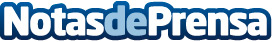 El EnerGAware, un juego diseñado por la UPC que enseña a ahorrar energía de forma entretenidaDatos de contacto:Nota de prensa publicada en: https://www.notasdeprensa.es/el-energaware-un-juego-disenado-por-la-upc-que Categorias: Sector Energético http://www.notasdeprensa.es